SCA Introduction to coffee (ได้รับการรับรองจาก Specialty Coffee Association, SCA) ค่าลงทะเบียน สำหรับคณาจารย์ นิสิต เจ้าหน้าที่ และบุคลากรภายใน มศว เท่านั้น ราคา 3,000 บาทต่อคน จากปกติคอร์สละ 21,000 บาท หากผ่านการอบรมแล้วจะได้รับใบ certificate จาก SCA สามารถนำไปต่อยอดคอร์สอื่นๆของ SCA ได้หัวข้อที่เรียน What’s specialty coffee?Coffee historyUnderstanding the coffee beanThe basics of roastingCoffee freshnessBrewing basicDrink menuฝึกชิมกาแฟ หลากหลายรูปแบบฝึกชงกาแฟตามหลัก Brewing แนะนำวิทยากรคุณชัญญา ธาราธิคุณเดช: 6th finalist National Thailand Barista 2017, Authorized SCA Trainerคุณฐิติรัตน์ ถิรัฎฐานกุล: Authorized SCA Trainerผศ.ดร.สุขุมาภรณ์ กระจ่างสังข์ หัวหน้าหน่วยวิจัยนวัตกรรมด้านกาแฟ ผู้เชี่ยวชาญด้านเทคโนโลยีการหมัก อบรมวันที่ 20 สิงหาคม 2565 (จำกัด 25 คน) ปิดรับสมัครพร้อมชำระเงิน วันที่ 10 สิงหาคม 2565 8.30-16.30 น. ณ ตึก 19 คณะวิทยาศาสตร์ มหาวิทยาลัยศรีนครินทรวิโรฒ ประสานมิตรรายละเอียดเพิ่มเติม รายละเอียดการอบรม SCA Introduction to coffeeLink g form สำหรับลงทะเบียน Qr code https://forms.gle/qCri7jQsjCzruV76Aช่องทางการติดต่อสอบถามเพิ่มเติม line official @590okiqf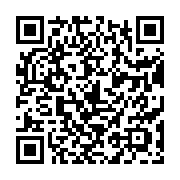 